Inéquations trigonométriquesOn a souhaité résoudre dans , à l’aide d’XCas, l’inéquation . Voici l’affichage du logiciel :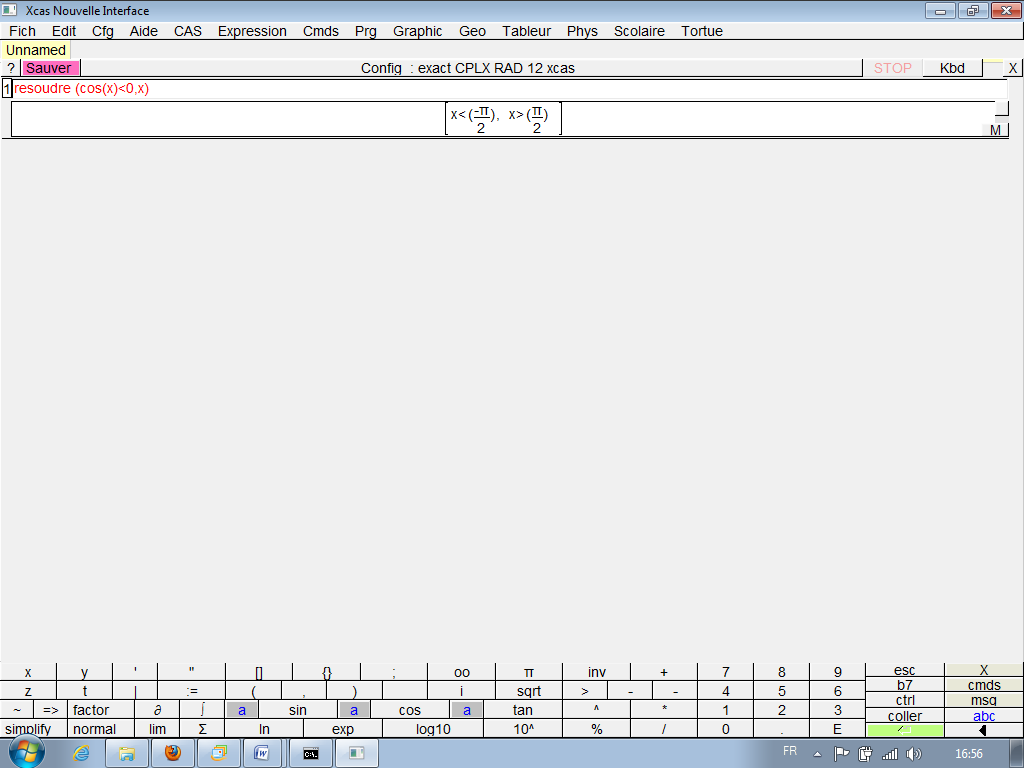 Commenter. a. Résoudre à l’aide d’XCas, sur  l’inéquation  b. Sauriez-vous justifier mathématiquement ce résultat ?